Term 2 Silent Reading Novel Study Project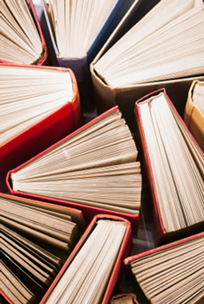 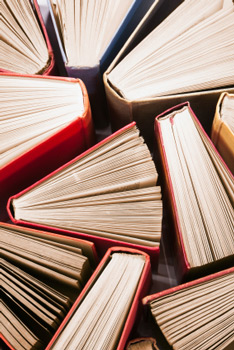 For this project you will have a choice of which project you choose.  Because we presented already in front of others in term 1 and with our speeches in term 2, you do not need to speak in front of the class (unless you choose an option that requires you to do so or you would like to).Choose a book that you have been reading recently! Game BoardMake up a colorful board game about the story on a larger piece of tag board. Your game must contain at least ten events that happened in the story. Your game board must tell the story of what you read. Interview a Character Pretend you are a talk show host interviewing a character from the book. Your interview must include ten events that happened with this character in the book. Include their responses, and make it believable! NewspaperCreate a newspaper about the entire novel that includes such things as classified ads, obituaries, news items, sports articles, cartoons, etc. Mixed Tape (MP3)Select (from an outside source) or write 10 poems/songs that you feel say something about the theme, mood, characters or settings of the novel.  Explain why you selected or wrote each poem/song. Dear DiaryKeep a diary/blog from a main character’s point of view (your gender doesn’t matter).  This should include her/his thoughts & feelings, actions, and significant events from the entire novel.Marks will be given for demonstrating comprehension of events, characters, and other important literary devices, and presenting them in a thoughtful and analytical way.